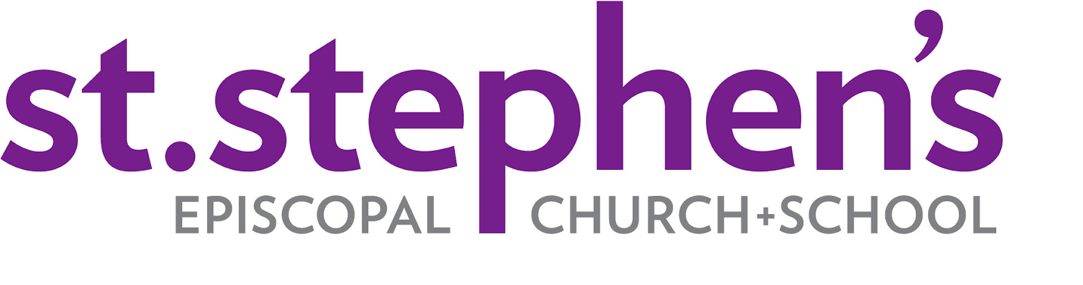 Art Teacher (Full Time)*For immediate hire with a start date of no sooner than January 8, 2024.St. Stephen’s Episcopal School, Houston (SSESH) seeks an Art Teacher to join our teaching faculty.RequirementsAll persons employed at SSESH must be over the age of 18.Bachelor’s or Master’s degree in Art Education, Fine Arts, or a related field.Experience teaching art to Kindergarten, elementary, and/or middle school level.Strong foundation in a variety of artistic mediums and techniques.Ability to inspire students and foster creativity and critical thinking.Excellent classroom management skills and a patient, nurturing approach.Experience with integrating technology in art education is a plus.Ability to manage confidential information including communication with families and colleagues.Experience with, appreciation for, or an interest in learning about Montessori educationAuthorization to work in the U.S.Completion of Safeguarding God’s Children Training (provided by SSESH).A successful background check, including fingerprinting.Willingness to obtain and maintain first aid, automated external defibrillator (AED), and CPR certification.Position may require extended periods of time at a desk or moving around campus.The position may require you to lift objects up to around 20 pounds.The position may require event support on the weekends and/or evenings.Duties and ResponsibilitiesTeach a variety of art courses to students of varying skill levels.Develop and implement engaging, student-centered lesson plans that cater to a diverse range of artistic interests and abilities.Collaborate with other faculty members to integrate arts into interdisciplinary learning experiences.Organize and supervise art exhibitions and school-wide art events.Mentor and guide students in developing their artistic portfolios.Evaluate student work and communicate progress with the students and their families.Assist with morning drop-off and afternoon pick-up.Other duties as assigned by the Head of School.Salary is market competitive and based on experience. The position also offers health and retirement benefits.  If you are interested in applying, please send a resume, a cover letter, as well as three professional references to Dr. Troy Roddy, Head of School, at troddy@ssesh.org.About St. Stephen’s Episcopal School:At St. Stephen’s, we provide a progressive, cohesive, and globally focused education for students 15 months – 8th grade. Grounded in Montessori principles, we encourage our students to become lifelong learners and influential global citizens.Through academic success, critical thinking, spiritual growth, and creative expression, we are committed to providing an educational experience that isn’t one-size-fits-all. At St. Stephen’s, we promote understanding and respect while instilling a sense of responsibility for our interconnected world. Our focus is to aid students in becoming good learners and good people, providing a caring community that is true of moral and academic learning.St. Stephen’s seeks to integrate religious and spiritual formation into the overall curriculum and life of our school community. Our school encourages our students to form a global perspective. We embrace differences and affirm the innate worth of all people.MissionSt. Stephen’s Episcopal School - Houston nurtures each child’s academic, creative, and spiritual potential.The Bulldog Way (the principles that guide our work)IntegrityGraceRespectOptimismWisdomSchool ProfileEstablished: 1971Educating students from 15 months old – Grade 8St. Stephen’s Episcopal School, Houston, holds the following accreditations.The American Montessori SocietyThe Southwestern Association of Episcopal Schools (SAES)St. Stephen’s Episcopal School, Houston, is a member of the following organizations.Council for Advancement and Support of EducationHouston Area Independent SchoolsNational Association of Episcopal SchoolsNational Association of Independent SchoolsSt. Stephen’s Episcopal School does not discriminate in its employment decisions or practices on the basis of gender identity, age, race, color, marital status, national or ethnic origin, and/or sexual orientation. St. Stephen’s Episcopal School does not discriminate in its employment decisions or practices on the basis of any disability that can be reasonably accommodated in the administration of its educational policies and school-administered programs.